Elder:	Wade BrooksDeacon:	Dwight BartlettAV Leader:	Dennis Anderson2nd Worship Service	11:20am** Listen to service on a personal device at 107.3 FM **Gathering Song	Praise TeamChurch Alive	Wade BrooksWorship in Giving	Wade Brooks“Local Church Budget”Children’s Story	Wade BrooksSongs of Praise & Worship	Praise TeamPrayer		Anita CunninghamSpecial Music	Ben GishHearing God’s Word 	Pastor Eric Sayler“Lentils, Birthright, and Self-Control”Song of Commitment	Praise TeamPrayer of Commitment	Pastor Eric SaylerPianist: Josue GalanGalatians 5:22, 23“But the fruit of the Spirit is…self-control”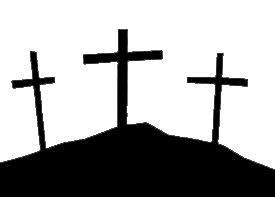 Core Values at EastgateWe are people of the Word.We are conduits of God’s grace to the lost.We are a community centered onGrace-filled accountability.We are obedient by faith to the law of God.We are saved eternally by Grace, Through Faith in Christ alone.Budget Featured OfferingsStudent Assistance	$2,947.20Fellowship Hall Project	Total:    $155.029.00www.eastgateadventist.churchYou can give online & listen to sermonsCalendar of eventsWe are on Facebook too!Church Office InformationPastor:	Eric Sayler  Cell:	(509)730-5271  Email:	eric@eastgateadventist.churchAdministrative Assistant: 	Marlien Arriola   Email:     	office@eastgateadventist.churchOffice Hours:Tuesday, Wednesday, Friday	  9:00am – 12:00pmContact Information:380 N Tausick Way ~ Walla Walla, WA  99362(509) 529-9933  Sunset:  Tonight – 6:32pm  Next Friday –6:20pm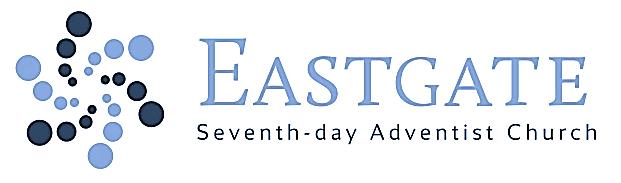 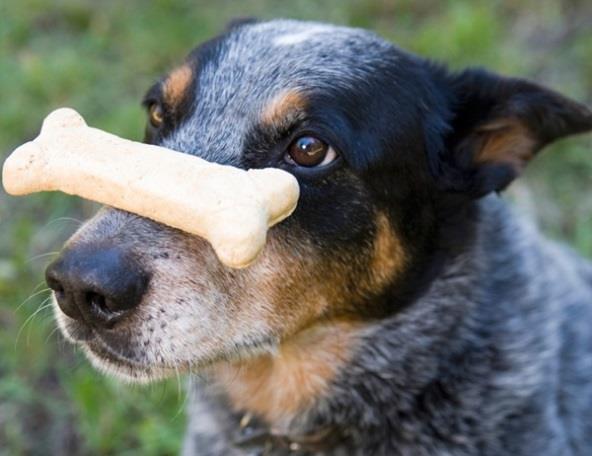 October 3, 2015Our Mission:Connect, Grow, ServeWelcomeWe’re glad you’re worshipping with us today!Elder:	Les CunninghamLead Deacon:	Alex ColterAV Leader:	Bob & Ryan Daniel1st Worship Service		9:00am** Listen to service on a personal device at 107.3 FM **Church Alive	Les CunninghamSongs of Praise & Worship 	Marlien ArriolaWorship in Giving 	Les Cunningham“Local Church Budget”Children’s Story	Daniel PerrinSongs of Praise & Worship  	Marlien ArriolaPrayer 		Les CunninghamHearing God’s Word 	Pastor Eric Sayler“Lentils, Birthright, and Self-Control”Song of Commitment	Marlien ArriolaPrayer of Commitment	Pastor Eric SaylerPianist: Shellie DanielToday’s Study Options	10:10amLesson Study	“Jeremiah”Hargreaves 	Room 345Wittlake/Daniel	SanctuaryCollegiate	Room 350     “The Book of John”Alternate Study OptionsColvin/Rogers	Room 340		Bible Teachings	 Williams	Room 330		Bible Study: “Seeking to Know God”Shower Seekers	Room 145		“Ladies Devotional Journaling”The 	Word	Room 140 		Bible Study: “Beatitudes-Sermon on the Mountain”Renshaw 	Room 325	“Get Healthy Now!” DVD 	 This Week at a Glance	Sabbath, October 39:00am/11:20am	Pastor Eric Sayler		Sanctuary2:30/3:30		Singing Bands Park Manor/RegencyMonday, October 56:30pm		Women’s Group		Room 162Wednesday, October 7 6:30pm		Men’s Group		Room 3306:30pm		Prayer and Praise		Carol Hargreaves’ Home		142 NW Earl Ln in College Place, WA6:45pm		Bible Study Group		Dolores Kuhlman’s Home	       2022 Gemstone Drive in Walla Walla, WAFriday, October 96:30pm		Vespers		Room 160Sabbath, October 109:00am/11:20am	Pastor Eric Sayler		Sanctuary11:30am		Baby Dedication ~ Dustynn Rho Webster		Sanctuary2:30pm		Jo Coffeen Memorial Service		Sanctuary7:00pm		Family Movie Night		Room 160Upcoming EventsOctober 12		Church BoardOctober 14		Blood Drive October 16		CommunionChildren’s StoryDo you have a short children’s story you would like to share during church service? We would love to hear it!  Please contact Marlien at 529-9933 if you would like to tell the children’s story sometime.Additional Events & InformationEastgate Church InformationFOOD BOXESEvery year Eastgate Church delivers over 40 boxes of food to families in need. We are asking that you bring any non-perishable food items and place them on the table in the foyer. Also, on October 24th at 2:00pm, we will be collecting cans in the Eastgate area. Call Marlien at 529-9933 for more info.MEMORIAL SERVICECome celebrate the life of Jo Coffeen, on Sabbath, October 10th, 2:30pm at Eastgate SDA Church. A "Special potluck lunch Sabbath at 1pm in the Fellowship Hall, in memory of Jo Coffeen."WEEKEND TO REMEMBERThis year's Weekend to Remember getaways are coming up! November 6-8 or 20-22 in Coeur d'Alene, ID. Register online with the group name TwoAreBetter for a discount. See poster in the lobby for additional information.Additional Events & InformationCommunity InformationSONBRIDGE~You are cordially invited to a Fiesta celebrating the 10-year miracle of SonBridge on Sunday, October 4 at 4:30 - 6:30 p.m.  Lee Venden will be our special guest. MISSION RALLY
You’re cordially invited to attend a Gospel Outreach Mission Rally, which will be held October 10 at 3:30 p.m. at the University Church, College Place, WA. The rally will feature a Parade of Nations, Chinese sing-along, special music and reports of how God is working among refugees, the Nepalese, Muslims and other people in the 10/40 Window. For more information, call (509) 525-2951 or visit goaim.org online.